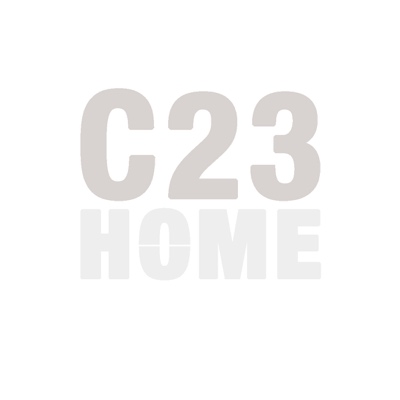 C.STAMPANome galleria: C23HomeIndirizzo galleria: Via Santa Chiara 23, Lucca|ItaliaMail:c23homegallery@gmail.comGeografie Alterne  è il progetto presentato dall’artista salernitano Costabile Guariglia nella città di  Bologna in occasione di artefiera Setup dove il tema del 2018 e l’attesa.L’artista Costabile Guariglia presentato dalla nuova galleria C23Home di Lucca, costruisce il tema dell’attesa creando uno nuovo spazio di comunicazione tra l’artista, le arti e lo spettatore. Il progetto Geografie Alterne dell’artista,  si snoda su tre aspetti fondamentali del lavoro, della ricerca,: visivo, sonoro, rituale. Un progetto dove l’artista   invita a riflettere su cosa significhi oggi nel progetto creativo “l’attesa” e come tale concetto influenza “verso”, “intorno”, “dentro” il rinnovamento della pittura, della fotografia del corpo e dei nuovi linguaggi artistici contemporanei. Il lavoro dell’artista  presente a SetUp si incammina verso una ricerca con un unico punto focale con le opere: Quaderni di viaggio con la sua composizione a due moduli verticali e L’abbecedario formato da tre moduli in scala 1:6 dalle grandi dimensioni dove ricostruisce l’opera a forma di quaderno creando storie con immagini e segni  tra spazi pieni e vuoti come una scrittura elementare, soffermandosi sulla necessità di ri-creare e nel tentativo di recuperare il rapporto umano/poetico tra scrittura antica   e  il mondo virtuale della tecnologia.Il lavoro con le tavole, le tele, le carte fotografiche, il video  e il corpo sono i supporti utilizzati dall'artista Costabile Guariglia:Dalla temporalizzazione dell’oggetto pittorico e scultoreo alle assunzioni di sviluppi audiovisivi, pittorici, performativi, Guariglia sottolinea la progressiva e irreversibile linea di collasso del mondo contemporaneo; un mondo virtualizzato, frammentato, disumanizzato, dilaniato dalla ascesa al potere di una categoria estetica variabile e convalescente. Le immagini prodotte dall’artista destabilizzano lo sguardo dello spettatore conducendolo all’interno d’una sfera creativa in cui l’eternità si somma ai flussi topici del presente per istituire una connessione con lo spazio. L’opera di Guariglia si presenta tecnicamente unica. L’interpretazione della sua opera non può prescindere dagli interrogativi filosofici e dai suoi legami con l’universo. L’artista negli ultimi anni ha esposte in  molte mostre personali e collettive come  a New York, spazi espositivi galleria Regione Campania, collettiva a cura di Elmarn Zorn; Castel San Elmo, Napoli biennale del mediterraneo 2005,  cura di Achille Bonito Oliva; Galleria Hibryda contemporanea, Roma, a cura di Alfonso Amendola; Maschio Angioino(Castel Nuovo)Napoli,  a cura di Francesco Gallo Mazzeo; Castel Dell’Ovo,Napoli, a cura di Arcangelo Izzo; Castello dell’Abate, Castellabate,  a cura di Antonello Tolve; Palazzo civico delle Arti, Agropoli, a cura di Massimo Sgroi; Corpo6gallery, Berlino, a cura di Fabio Campagna.Nato a Castellabate, Salerno nel 1965. Studia all’Accademia di Belle Arti di Napoli (Dip. Arti Visive), dove tiene una tesi su Land Art e Paesaggio Sociale. Dopo l’incontro con Studio Azzurro, Motus e Anish Kapoor, Pier paolo Calzolari, ha dato inizio negli ultimi anni a un percorso di studi video performativi, con il desiderio di alimentare la propria ricerca artistica attraverso una maggiore analisi nel rapporto corpo e tecnologia soffermandosi sulla riflessione filosofica dicoesistenza tra uomo e téchne. Ha fondato i Senseria (Gruppo di Attraversamento Sensibile), ispirato alla parola sensale, basato su un principio intercambiabile di più artisti con diverso background culturale che seguono diverse forme di ricerca artistica. Hanno scritto di lui : Alfonso Amendola, Antonello Tolve, Stefano Taccone, Enzo Battarra, Massimo Sgroi, Arcangelo Izzo, Giancarlo Pignataro, Pasquale Lettieri,Elmar Zorn, Giancarlo Paba, Annalisa Pecoriello, Francesco Gallo Mazzeo, Erminia Pellecchia, Ada Patrizia Fiorillo, Fabio Campagna, Lucia D’Agostino,  Gabriella Taddeo, Paola de Ciuces, Renata Carigliano, Anita Pepe, Stella Cervasio, Mario Franco, Valentina Orellana, Stefano De Stefano, Daniela Ricci, Irene Tedesco. Rassegna stampa : Rai 3 Tg regionale, Il Mattino, Napoli/Salerno, La Repubblica, Rivista segno, Flash Art, Exibart On Paper, Paese Roma,Wall Street International, La Città, Roma(Cultura e spettacoli), Cronache del Mezzogiorno, Il Corriere del Mezzogiorno, Liberazione, Vanity Fair, Il Levante, La Gazzetta del Mezzogiorno, Il Giornale dell’Arte, Il Denaro, Insideart, Il Den, Anarchica, Leggo, Venerdi di Repubblica, Il Salernitano, Avvenimenti. 